ГОРОДСКОЙ СОВЕТ МУНИЦИПАЛЬНОГО ОБРАЗОВАНИЯ«ГОРОДСКОЙ ОКРУГ ГОРОД НАЗРАНЬ»РЕШЕНИЕ№ 48/188-2                                                                            от 26 августа 2015 г.О внесении изменений и дополнений в Решение Городского совета муниципального образования «Городской округ город Назрань» от 30 декабря 2014г. №41/158-2 «Об утверждении бюджета муниципального образования «Городской округ город Назрань» на 2015 год и на плановый период 2016 и 2017 годов», в редакции Решения Городского совета муниципального образования «Городской округ город Назрань» от 31 марта 2015г. №44/169-2          Рассмотрев представленный Главой Администрации г.Назрань проект Решения «О внесении изменений и дополнений в бюджет муниципального образования «Городской округ г. Назрань» на 2015 год и на плановый период 2016 и 2017 годов, в соответствии с Бюджетным Кодексом Российской Федерации, Федеральным законом от 06.10.2003 № 131-ФЗ «Об общих принципах организации местного самоуправления в Российской Федерации»,  Уставом  г.Назрань Городской совет  муниципального образования «Городской округ г.Назрань» решил:          1.Внести в Решение Городского совета муниципального образования «Городской округ город Назрань» от 30 декабря 2014г. №41/158-2 «Об утверждении бюджета муниципального образования «Городской округ город Назрань» на 2015 год и на плановый период 2016 и 2017 годов», в редакции Решения Городского совета муниципального образования «Городской округ город Назрань» от 31 марта 2015г. №44/169-2 следующие изменения:              1.1. Пункт 1 и 2 части 1 статьи 1 изложить в новой редакции:«1) прогнозируемый общий объем доходов бюджета города Назрань в сумме                                                                                 750746341,70 рублей, 2) общий объем расходов бюджета г.Назрань в сумме 750746341,70 рублей.»          1.2. Внести изменения в приложения 1-6 к Решению Городского совета муниципального образования «Городской округ город Назрань» от 30 декабря 2014г. №41/158-2 «Об утверждении бюджета муниципального образования «Городской округ город Назрань» на 2015 год и на плановый период 2016 и 2017 годов», в редакции Решения Городского совета муниципального образования «Городской округ город Назрань» от 31 марта 2015г. №44/169-2 согласно приложениям 1-6 соответственно к настоящему Решению.          2.Опубликовать (обнародовать) настоящее Решение в средствах массовой информации.Председатель Городского совета                                            М. С. ПарчиевПриложение № 1к Решению Городского совета от 26.08.15г. №48/188-2НОРМАТИВЫ ОТЧИСЛЕНИЙ ОТ УПЛАТЫ НАЛОГОВ, ПОШЛИН, СБОРОВ И ИНЫХ ПЛАТЕЖЕЙ В РЕСПУБЛИКАНСКИЙ БЮДЖЕТ И БЮДЖЕТЫ РАЙОНОВ, ГОРОДОВ НА 2015 ГОДПриложение №2к Решению Городского совета от 26.08.15г. №48/188-2Администраторы доходов бюджета г.Назрань на 2015 годПриложение №3к Решению Городского совета от 26.08.15г. №48/188-2Доходы бюджета муниципального образования «Городской округ г.Назрань» на 2015 год и на плановый период 2016 и 2017 годовПриложение №5к Решению Городского совета от 26.08.15г. №48/188-2РАСПРЕДЕЛЕНИЕ РАСХОДОВ ИЗ БЮДЖЕТА Г.НАЗРАНЬ НА 2015 г. И НА ПЛАНОВЫЙ ПЕРИОД 2016-.  ПО РАЗДЕЛАМ И ПОДРАЗДЕЛАМ ФУНКЦИОНАЛЬНОЙ КЛАССИФИКАЦИИ РОССИЙСКОЙ ФЕДЕРАЦИИПриложение№6Титульный список объектов муниципального заказа на 2015 годРЕСПУБЛИКА                                                                             ИНГУШЕТИЯ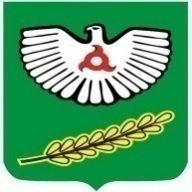    ГIАЛГIАЙ                	                РЕСПУБЛИКАКод бюджетной классификации РФНаименование налога (сборов)Нормативы распреде-ленияНормативы распреде-ленияКод бюджетной классификации РФНаименование налога (сборов)Р/БМ/БНалоговые и неналоговые доходыНалоги на прибыль, доходы1 01 01000 00 0000 110Налог на прибыль организаций1 01 02010 01 0000 110Налог на доходы физических лиц с доходов, полученных в виде дивидендов от долевого участия в деятельности организаций63371 01 02021 01 0000 110Налог на доходы физ.лиц с доходов, облагаемых по налоговой ставке, установленной п.1 ст.224 НК РФ, за исключением доходов, полученных физ.лицами, зарегистрированными в качестве индивидуальных предпринимателей, частных нотариусов и других лиц, занимающихся частной практикой63371 01 02022 01 0000 110Налог на доходы физ.лиц с доходов, облагаемых по налоговой ставке, установленной п.1 ст.224 НК РФ, и полученных физ.лицами, зарегистрированными в качестве индивидуальных предпринимателей, частных нотариусов и других лиц, занимающихся частной практикой 63371 01 02030 01 0000 110Налог на доходы физических лиц с доходов полученных физическими лицами, не являющимися налоговыми резидентами РФ63371 01 02040 01 0000 110Налог на доходы физических лиц с доходов полученных в виде выигрышей и призов, в проводимых конкурсах, играх и других мероприятиях в целях рекламы товаров, работ и услуг, страховых выплат по договорам добровольного страхования жизни, заключенными на срок менее пяти лет в части превышения сумм страховых взносов, увеличенных на сумму, рассчитанные исходя из действующей ставки рефинансирования, процентных доходов по вкладам в банках (за исключением срочных пенсионных вкладов, внесенных на срок не менее 6-ти месяцев), в виде материальной выгоды от экономии на процентах при получении заемных (кредитных) средств ( за исключением материальной выгоды, полученной от экономии на процентах за пользование целевыми займами (кредитами) на новое строительство или приобретение жилья)   63371 01 02050 01 0000 110Налог на доходы физических лиц с доходов, полученных в виде процентов по облигациям с ипотечным покрытием имитированным до 1.01.07г. а также с доходов учредителей доверительного управления ипотечным покрытием, полученных на основании приобретения ипотечных сертификатов участия, выданных управляющим ипотечным покрытием до 1.01.07г.63371 03 00000 00 0000 000Налоги на товары (работы, услуги) реализуемые на территории РФ1 03 02230 01 0000 110Доходы от уплаты акцизов на дизельное топливо, подлежащие распределению между бюджетами субъектов РФ и местными бюджетами с учетом установленных дифференцированных нормативов отчислений в М/Б1 03 02240 01 0000 110Доходы от уплаты акцизов на моторные масла для дизельных и (или) карбюраторных (инжекторных) двигателей, подлежащие распределению между бюджетами субъектов РФ и местными бюджетами с учетом установленных дифференцированных нормативов отчислений в М/Б1 03 02250 01 0000 110Доходы от уплаты акцизов на автомобильный бензин, производимый на территории РФ, зачисляемые в консолидирные бюджеты субъектов РФ1 03 02260 01 0000 110Доходы от уплаты акцизов на прямогонный бензин, подлежащие распределению между бюджетами субъектов РФ и местными бюджетами с учетом установленных дифференцированных нормативов отчислений в М/Б1 05 00000 00 0000 000Налоги на совокупный доход1 05 02000 02 0000 110Единый налог на вмененный доход для отдельных видов деятельности901 05 03000 01 0000 110Единый сельскохозяйственный налог30601 06 00000 00 0000 000Налоги на имущество1 06 01020 04 0000 110Налог на имущество физических лиц взимаемые по ставкам, применяемым к объектам налогообложения расположенным в границах ГО1001 06 06012 04 0000 110Земельный налог, взимаемый по ставкам, установленным в соответствии с подпунктом1 пункта1 статьи 394 НК РФ и применяемым к объектам налогообложения расположенным в границах городских округов 1001 06 06022 04 0000 110Земельный налог, взимаемый по ставкам, установленным в соответствии с подпунктом2 пункта1 статьи 394 НК РФ и применяемым к объектам налогообложения расположенным в границах городских округов 1001 08 00000 00 0000 000Государственная пошлина1 08 03010 01 0000 110Государственная пошлина по делам, рассматриваемым в судах общей юрисдикции, мировыми судьями (за исключением Верховного Суда РФ)1001 08 04010 01 0000 110Государственная пошлина за совершение нотариальных действий должностными лицами органов МС, уполномоченными в соответствии с законодательными актами РФ на совершение нотариальных действий1001 08 07140 01 0000 110Государственная пошлина за государственную регистрацию транспортных средств и иные юридически значимые действия, связанные с изменениями и выдачей документов на транспортные средства, выдачи регистрационных знаков, приемом квалификационных экзаменов на получение права и на управление транспортными средствами1001 08 07150 01 0000 110Государственная пошлина за выдачу разрешения на установку рекламной конструкции1001 09 00000 00 0000 000Задолженность и перерасчеты по отмененным налогам, сборам и иным обязательным платежам1 09 04050 00 0000 110Земельный налог (по обязательствам, возникшим до 1.01.2006г.)1001 09 04050 04 0000 110Земельный налог (по обязательствам, возникшим до 1.01.2006г.) мобилизуемый на территориях городских округов1001 09 07010 00 0000 110Налог на рекламу1001 09 07010 04 0000 110Налог на рекламу мобилизуемый на территории городских округов1001 09 07020 00 0000 110Курортный сбор1001 09 07020 04 0000 110Курортный сбор мобилизуемый на территории ГО1001 09 07030 00 0000 110Целевые сборы с граждан и предприятий, учреждений, организаций на содержание милиции, на благоустройство территории, на нужды образования и другие цели1001 09 07030 04 0000 110Целевые сборы с граждан и предприятий, учреждений, организаций на содержание милиции, на благоустройство территории, на нужды образования и другие цели мобилизуемые на территориях ГО1001 09 07040 00 0000 110Лицензионный сбор за право торговли спиртными напитками1001 09 07040 04 0000 110Лицензионный сбор за право торговли спиртными напитками мобилизуемые на территориях городских округов1001 09 07050 00 0000 110Прочие местные налоги и сборы1001 09 07050 04 0000 110Прочие местные налоги и сборы мобилизуемые на территориях ГО1001 11 00000 00 0000 000Доходы от использования имущества находящегося в государственной и муниципальной собственности1 11 01040 04 0000 120Доходы в виде прибыли, приходящейся на доли в уставных (складочных) капиталах хозяйственных товариществ и обществ, или дивидендов по акциям, принадлежащим субъектам городским округам1001 11 02032 04 0000 120Доходы от размещения временно свободных средств бюджетов ГО1001 11 02084 04 0000 120Доходы от размещения сумм аккумулируемых в ходе проведения аукционов по продаже акций находящихся в собственности ГО1001 11 03040 04 0000 120Проценты, полученные от предоставления бюджетных кредитов внутри страны за счет средств бюджетов городских округов1001 11 05010 04 0000 120Доходы от передачи в аренду земельных участков, государственная собственность на которые не разграничена и которые расположены в границах городских округов, а также средства от продажи права на заключение договоров аренды указанных земельных участков20801 11 05024 04 0000 120Доходы, получаемые в виде арендной платы, а также средства от продажи права на заключение договоров аренды за земли, находящегося в собственности ГО (за исключением земельных участков муниципальных автономных учреждений, а также земельных участков МУП, в т.ч. казенных)1001 11 05034 04 0000 120Доходы от сдачи в аренду имущества, находящегося в оперативном управлении органов управления ГО и созданных ими учреждений (за исключением имущества МАУ)1001 11 0701 04 0000 120Доходы от перечисления части прибыли, остающейся после уплаты налогов и иных обязательных платежей МУП, созданных ГО1001 11 08040 04 0000 120Средства, получаемые от передачи имущества, находящегося в собственности ГО (за исключением имущества МАУ, а также имущества МУП, в т.ч. казенных1001 11 09024 04 0000 120Доходы от распоряжения правами на результаты научно-технической деятельности находящимися в собственности городских округов1001 11 09034 04 0000 120Доходы от эксплуатации и использование имущества автомобильных дорог находящихся в собственности ГО1001 11 09044 04 0000 120Прочие поступления от использование имущества находящегося в собственности субъектов ГО (за исключением имущества МАУ, а также имущества МУП в т.ч. казенных)1001 12 00000 00 0000 000Платежи при пользовании природными ресурсами1 12 01000 01 0000 120Плата за негативное воздействие на окружающую среду 40401 12 05040 04 0000 120Плата за пользование водными объектами, находящимися в собственности ГО1001 13 00000 00 0000 000Доходы от оказания платных услуг и компенсации затрат государства1 13 02023 04 0000 130Сборы за выдачу органами местного самоуправления городских округов лицензий на розничную продажу алкогольной продукции1001 13 03040 04 0000 130Прочие доходы от оказания платных услуг получателями средств бюджетов ГО и компенсации затрат бюджетов ГО1001 14 00000 00 0000 000Доходы от продажи материальных и нематериальных активов1 14 01040 04 0000 410Доходы от продажи квартир находящихся в собственности ГО1001 14 02030 04 0000 410Доходы от реализации имущества, находящегося в собственности ГО (в части реализации основных средств)1001 14 02030 04 0000 440Доходы от реализации имущества, находящегося в собственности ГО (в частности реализации материальных запасов)1001 14 02032 04 0000 410Доходы от реализации имущества, находящегося в оперативном управлении учреждений, находящихся в ведении органов управления ГО (в части реализации основных средств) 1001 14 02032 04 0000 440  Доходы от реализации имущества, находящегося в оперативном управлении учреждений, находящихся в ведении органов управления ГО ( в части реализации материальных запасов) 1001 14 02033 04 0000 410Доходы от реализации иного имущества, находящегося в собственности  ГО ( в части реализации основных средств)1001 14 02033 04 0000 440Доходы от реализации иного имущества, находящегося в собственности  ГО ( в части реализации материальных запасов)1001 14 03040 04 0000 410Средства от распоряжения и реализации конфискованного и иного имущества, обращенного в доходы городских округов (в части реализации основных средств по указанному имуществу)1001 14 03040 04 0000 440Средства от распоряжения и реализации конфискованного и иного имущества, обращенного в доходы ГО (в части реализации материальных запасов по указанному имуществу)1001 14 04000 00 0000 420 Доходы от продажи нематериальных активов1 14 04040 04 0000 420 Доходы от продажи нематериальных активов, находящихся в собственности городских округов1001 15 00000 00 0000 000Административные штрафы и сборы1 15 02040 04 0000 140Платежи, взимаемые организациям городских округов за выполнение определенных функций1001 16 00000 00 0000 000 Штрафы, санкции, возмещение ущерба1 16 03010 01 0000 140Денежные взыскания (штрафы) за нарушение законодательства о налогах и сборах, предусмотренных ст.116,117,118, п.1 и 2 ст.120, ст.125,126,128,129,129.1,132,133,134,135,135.1 НК РФ501 16 03030 01 0000 140 Денежные взыскания(штрафы) за административные правонарушения в области налогов и сборов, предусмотренных КоАП РФ501 16 06000 01 0000 140Денежные взыскания (штрафы) за нарушения законодательство о применении контрольно-кассовой техники при осуществлении наличных денежных расчетов и расчетов с использованием платежных карт 1001 16 18040 04 0000 140 Денежные взыскания (штрафы) за нарушение бюджетного законодательства (в части бюджетов городских округов)1001 16 21040 04 0000 140Денежные взыскания (штрафы) и иные суммы , взыскиваемые с лиц, виновных в совершении преступлений и в возмещение ущерба имуществу, зачисляемые в бюджеты городских округов 1001 16 23040 04 0000 140Доходы от возмещения ущерба при возникновении страховых случаев, когда выгода приобретателями по договорам страхования выступают получатели средств бюджетов ГО1001 16 25010 01 0000 140Денежные взыскания (штрафы) за нарушения законодательства о недрах 1001 16 25020 01 0000 140Денежные взыскания штрафы) за нарушения законодательства об особо охраняемых природных территориях1001 16 25030 01 0000 140Денежные взыскания штрафы) за нарушения законодательства об охране и использовании животного мира1001 16 25040 01 0000 140Денежные взыскания штрафы) за нарушения законодательства об экологической экспертизе1001 16 25050 01 0000 140  Денежные взыскания штрафы) за нарушения законодательства в области охраны окружающей среды1001 16 25060 01 0000 140Денежные взыскания штрафы) за нарушения земельного законодательства 1001 16 25073 04 0000 140 Денежные взыскания штрафы) за нарушения лесного законодательства установленное на лесных участках находящихся в собственности ГО1001 16 25083 04 0000 140 Денежные взыскания штрафы) за нарушения водного законодательства, установленное на водных объектах находящихся в собственности ГО1001 16 26000 01 0000 140Денежные взыскания штрафы) за нарушения законодательства о рекламе601 16 27000 01 0000 140Денежные взыскания штрафы) за нарушения Федерального закона «о пожарной безопасности»501 16 28000 01 0000 140 Денежные взыскания (штрафы) о нарушении законодательства в области обеспечения санитарно-эпидемиологического благополучия человека  и законодательство в сфере защиты прав потребителя1001 16 30000 01 0000 140Денежные взыскания штрафы) за административные правонарушения в области дорожного движения 1001 16 32040 04 0000 140Возмещение сумм израсходованных незаконно или не по целевому назначению, а также доходов полученных от их использований в части бюджетов городских округов 1001 16 90040 04 0000 140Прочие поступления от денежных взысканий (штрафов) и иных сумм возмещение ущерба зачисляемые в бюджеты городских округов 1001 17 00000 00 0000 000Прочие неналоговые доходы1 17 01040 04 0000 180Невыясненные поступления зачисляемые в бюджеты городских округов 1001 17 02000 04 0000 180Возмещение потерь сельскохозяйственного производства связанных с изъятием сельскохозяйственных угодий расположенных на территории ГО1001 17 05040 04 0000 180Прочие неналоговые доходы бюджетов городских округов 1001 17 08000 01 0000 180Суммы по искам о возмещении вреда причиненного окружающей среде Код главыКБКНаименование министерств, ведомств801Местная Администрация г. Назрань8011 06 08020 04 0000 110Налог на недвижимое имущество, взимаемый по ставкам, определенным представительными органами городских округов8011 08 04020 01 0000 110Государственная пошлина за совершение нотариальных действий должностными лицами органов местного самоуправления, уполномоченными в соответствии с законодательными актами Российской Федерации на совершение нотариальных действий8011 08 07150 01 1000 110Государственная пошлина за выдачу разрешения на установку рекламной конструкции8011 08 07083 01 0000 110Государственная пошлина за совершение действий, связанных с лицензированием, с проведением аттестации в случаях, если такая аттестация предусмотрена законодательством РФ, зачисляемая в бюджеты городских округов8011 08 07173 01 0000 110Государственная пошлина за выдачу органом местного самоуправления городского округа специального разрешения на движение по автомобиль-ным дорогам транспортных средств осуществляющих перевозки опасных, тяжеловесных и (или) крупногабаритных грузов, зачисляемые в бюджеты муниципальных районов 8011 09 06043 02 0000 110Сборы за выдачу органами местного самоуправления городских округов лицензий на розничную продажу алкогольной продукции8011 11 05012 04 0000 120Доходы, получаемые в виде арендной платы за земельные участки, государственная собственность на которые не разграничена и которые расположены в границах городских округов, а также средства от продажи права на заключение договоров аренды указанных земельных участков 8011 11 05024 04 0000 120Доходы, получаемые в виде арендной платы, а также средства от продажи права на заключение договоров аренды за земли, находящиеся в собственности городских округов, за исключением земельных участков муниципальных бюджетных и автономных учреждений)8011 11 05027 04 0000 120Доходы, получаемые в виде арендной платы за земельные участки, расположенные в полосе отвода автомобильных дорог общего пользования местного значения, находящихся в собственности городских округов8011 11 05034 04 0000 120Доходы от сдачи в аренду имущества, нах-ся в оперативном управлении органов управления городских округов и созданных ими учреждений (за исключением имущества муниципальных  автономных учреждений) 8011 11 05092 04 0000 120Доходы от предоставления на платной основе парковок (парковочных мест), расположенных на автомобильных дорогах общего пользования местного значения8011 11 09034 04 0000 120Доходы от эксплуатации и использования имущества автомобильных дорог, находящихся в собственности городских округов8011 11 09044 04 0000 120Прочие поступления от использования имущества, находящегося в собст-венности городских округов (за исключением имущества муниципальных автономных учреждений, а также имущества МУП, в т.ч.казенных)8011 13 01994 04 0000 130Прочие доходы от оказания платных услуг (работ) получателями средств бюджетов городских округов8011 13 02064 04 0000 130Доходы, поступающие в порядке возмещения расходов, понесенных в связи с эксплуатацией имущества городских округов 8011 13 02994 04 0000 130Прочие доходы от компенсации затрат бюджетов городских округов8011 14 01040 04 0000 410Доходы от продажи квартир, находящихся в собственности городских округов8011 14 02042 04 0000 410 Доходы от реализации имущества, находящегося в оперативном управлении учреждений, находящихся в ведении органов управления ГО (за исключе-нием имущества муниципальных  бюджетных и автономных учреждений), в части реализации основных средств по указанному имуществу)8011 14 02043 04 0000 410Доходы от реализации иного имущества, находящегося в собственности ГО (за исключением имущества муниципальных бюджетных и автономных учреждений, а также имущества МУП, в т.ч. казенных), в части реализации основных средств по указанному имуществу8011 14 02040 04 0000 410Доходы от реализации имущества, находящегося в собственности городских округов (за исключением имущества муниципальных бюджетных и автономных учреждений, а также имущества муниципальных унитарных предприятий, в том числе казенных), в части реализации основных средств по указанному имуществу8011 14 03040 04 0000 410Средства от распоряжения и реализации конфискованного и иного имущества, обращенного в доходы городских округов (в части реализации основных средств по указанному имуществу)8011 14 06024 04 0000 430Доходы от продажи земельных участков, находящихся в собственности городских округов (за исключением земельных участков муниципальных бюджетных и автономных учреждений)801114 06032 04 0000 430Доходы от продажи земельных участков, которые расположены в границах городских округов, находятся в федеральной собственности и осуществление полномочий по управлению и распоряжению которыми передано органам государственной власти субъектов РФ  801114 06012 04 0000 430Доходы от продажи земельных участков, государственная собственность на которые не разграничена и которые расположены в границах городских округов801114 07020 04 0000 410Доходы от продажи недвижимого имущества одновременно с занятыми такими объектами недвижимого имущества земельными участками, которые расположены в границах городских округов, находятся в федеральной собственности и осуществление полномочий по управлению и распоряжению которыми передано органам государственной власти субъектов РФ  8011 15 02040 04 0000 140Платежи, взимаемые организациями городских округов за выполнение определенных функций8011 15 03040 04 0000 140Сборы за выдачу лицензий органами местного самоуправления городских округов8011 16 90040 04 0000 140Прочие поступления от денежных взысканий (штрафов) и иных сумм в возмещение ущерба, зачисляемые в бюджеты городских округов801116 33040 04 0000 140Денежные взыскания (штрафы) за нарушение законодательства РФ о размещении заказов на поставки товаров, выполнение работ, оказание услуг для нужд городских округов812 Финансовое Управление г.Назрань8122 02 01001 04 0000 151Дотации бюджетам городских округов на выравнивание бюджетной обеспеченности8122 02 01003 04 0000 151Дотации бюджетам городских округов на поддержку мер по обеспечению сбалансированности бюджетов8122 02 01999 04 0000 151Прочие дотации бюджетам городских округов8122 02 04012 04 0000 151Межбюджетные трансферты, передаваемые бюджетам городских округов для компенсации дополнительных расходов, возникших в результате решений, принятых органами власти другого уровня8122 02 04001 04 0000 151Межбюджетные трансферты, передаваемые бюджетам городских округов на содержание депутатов Государственной Думы и их помощников8122 02 02003 04 0000 151Субсидии бюджетам городских округов на реформирование муниципальных финансов8122 02 02999 04 0000 151Прочие субсидии бюджетам городских округов8122 02 02008 04 0000 151Субсидии бюджетам городских округов на обеспечение жильем молодых семей8122 02 02041 04 0000 151Субсидии бюджетам городских округов на строительство, модернизацию, ремонт и содержание автомобильных дорог общего пользования, в том числе дорог в поселениях (за исключением автомобильных дорог федерального значения)8122 02 02044 04 0000 151Субсидии бюджетам городских округов на обеспечение автомобильными дорогами новых микрорайонов8122 02 03015 04 0000 151Субвенции бюджетам городских округов на осуществление первичного воинского учета на территориях, где отсутствуют военные комиссариаты 8122 02 03020 04 0000 151Субвенции бюджетам городских округов на выплату единовременного пособия при всех формах устройства детей, лишенных родительского попечения, в семью8122 02 03024 04 0000 151Субвенции бюджетам городских округов на выполнение передаваемых полномочий субъектов Российской Федерации8122 02 03026 04 0000 151Субвенции бюджетам городских округов на обеспечение жилыми помещениями детей-сирот, детей, оставшихся без попечения родителей, а также детей, находящихся под опекой (попечительством), не имеющих закрепленного жилого помещения8122 02 03027 04 0000 151Субвенции бюджетам городских округов на содержание ребенка в семье опекуна и приемной семье, а также вознаграждение причитающееся приемному родителю8122 02 03029 04 0000 151Субвенции бюджетам городских округов на компенсацию части родительской платы за содержание ребенка в муниципальных образовательных учреждениях, реализующих основную общеобразовательную программу дошкольного образования8122 02 03999 04 0000 151Прочие субвенции бюджетам городских округов8122 02 04025 04 0000 151Межбюджетные трансферты, передаваемые бюджетам городских округов на комплектование книжных фондов библиотек муниципальных образований8122 02 09023 04 0000 151Прочие безвозмездные поступления в бюджеты городских округов от бюджетов субъектов Российской Федерации8122 03 04000 04 0000 180Безвозмездные поступления от государственных организаций в бюджеты городских округов8122 03 10001 04 0000 180Безвозмездные поступления в бюджеты городских округов от государст-венной корпорации Фонд содействия реформированию жилищно-комму-нального хозяйства на обеспечение    мероприятий по капитальному ремонту  многоквартирных домов и переселению граждан из аварийного жилищного фонда8122 02 02089 04 0002 151Субсидии бюджетам городских округов на обеспечение    мероприятий по переселению граждан из аварийного жилищного фонда за счет средств республиканского бюджета8122 02 02105 04 0000 151Субсидии бюджетам на проведение противоаварийных мероприятий в зда-ниях государственных и муниципальных общеобразовательных учреждений8122 07 04000 04 0000 180Прочие безвозмездные поступления в бюджеты городских округов8121 17 01040 04 0000 180Невыясненные поступления, зачисляемые в бюджеты городских округов812116 18040 04 0000 140Денежные взыскания (штрафы) за нарушение бюджетного законодательства (в части бюджетов городских округов)812116 32000 04 0000 140Денежные взыскания, налагаемые в возмещение ущерба, причиненного в результате незаконного или нецелевого использования бюджетных средств (в части бюджетов городских округов)812219 04000 04 0000 151 Возврат остатков субсидий, субвенций и иных межбюджетных трансфер-тов, имеющих целевое назначение, прошлых лет из бюджетов ГО       КБКНАИМЕНОВАНИЕ ДОХОДОВ2015г.2016г.2017г.100 00 000 00 0000 000НАЛОГОВЫЕ И НЕНАЛОГОВЫЕ ДОХОДЫ 342548,9364988,1383237,7101 00 000 00 0000 000НАЛОГИ НА ПРИБЫЛЬ, ДОХОДЫ217893,3228788,0240227,4101 02 000 01 0000 110Налог на доходы физических лиц217893,3228788,0240227,4103 00 000 00 0000 000Налоги на товары (работы, услуги) реализуемые на территории РФ9214,48289,48704,0103 02 230 01 0000 110Доходы от уплаты акцизов на дизельное топливо, зачисляемые в консолидированные бюджеты субъектов РФ3098,83150,03307,4103 02 240 01 0000 110Доходы от уплаты акцизов на моторные масла для дизельных и (или) карбюраторных (инжекторных) двигателей зачисляемые в консолидированные  бюджеты субъектов РФ66,925,827,1103 02 250 01 0000 110Доходы от уплаты акцизов на автомобильный бензин, приводимый на территории РФ, зачисляе-мые в консолидированные  бюджеты субъектов РФ6048,75113,65369,5105 00 000 00 0000 000НАЛОГИ НА СОВОКУПНЫЙ ДОХОД21564,122642,323774,4105 02 000 02 0000 110Единый налог на вмененный доход для отдельных видов деятельности2986,63136,03292,7105 04 010 02 1000 110Налог , взимаемый в связи с применением патент-ной системы налогообложения, зачисляемой в бюджеты городских округов18577,519506,320481,7106 00 000 00 0000 000НАЛОГИ НА ИМУЩЕСТВО63269,166432,569754,2106 01 000 00 0000 110Налог на имущество физических лиц9463,79936,910433,7106 06 000 00 0000 110Земельный налог53805,456495,659320,5108 00 000 00 0000 000ГОСУДАРСТВЕННАЯ ПОШЛИНА16413,717234,418096,1108 03 010 01 0000 110 Госпошлина по делам, рассматриваемым в судах общей юрисдикции, мировыми судьями16413,717234,418096,1109 00 000 00 0000 000ЗАДОЛЖЕННОСТЬ ПО ОТМЕНЕННЫМ НАЛОГАМ109 04 050 03 0000 110Земельный налог по обязательствам возникшим до 01.01.2006г.111 00 000 00 0000 000Доходы от использования имущества нах-ся в гос. и муниципальной собственности3623,13804,33994,5111 05 012 04 0000 120Арендная плата и поступления от продажи права на заключение договоров аренды за земли городс-ких поселений до разграничения гос.  собственности 3623,13804,33994,5112 00 000 00 0000 000Платежи при пользовании природными ресурсами410,7431,2452,8112 01 000 01 0000 000Плата за негативное воздействие на окружающую среду410,7431,2452,8113 00 000 00 0000 000ДОХОДЫ ОТ ОКАЗАНИЯ ПЛАТНЫХ УСЛУГ И КОМПЕНСАЦИИ ЗАТРАТ ГОСУДАРСТВА4556,811481,812055,8113 01 994 04 0000 130Доходы от оказания платных услуг (работ) получа-телями средств бюджетов ГО (родительская плата)4556,811481,812055,8114 00 000 00 0000 000Доходы от продажи материальных и нематериальных активов1700,01785,01874,3114 02 042 04 0000 410Доходы от реализации имущества, нах-ся в опера-тивном управлении учреждений, нах-ся в ведении органов управления ГО (за искл. имущества МБУ и МАУ), в части реализации основных средств1440,61512,61588,3114 06 012 04 0000 430Доходы от продажи земельных участков расположенных в городских округах259,4272,4286,0116 00 000 00 0000 000Штрафы, санкции, возмещение ущерба3904,04099,24304,2116 03 010 01 0000 140Денежные взыскания (штрафы) за нарушение зако-нодательства о налогах и сборах, предусмотренные ст.116,117,118, п.1 и 2 ст.120, ст.125,126,128,129,129.1,132,134,п.2 ст.135 и ст.135.1 НК РФ 288,4302,8318,0116 03 030 01 0000 140Денежные взыскания (штрафы) за административ-ные правонарушения в области налогов и сборов, предусмотренные КоАП РФ442,7464,8488,1116 06 000 01 0000 140Денежные взыскания (штрафы) за нарушение зако-нодательства и о применении ККТ при осуществле-нии наличных денежных расчетов и расчетов с использованием платежных карт347,4364,8383,0116 28 000 01 0000 140Денежные взыскания за нарушение законодате-льства в области обеспечения СЭБ человека242,3254,4267,1116 90 400 00 0000 140Прочие поступления от денежных взысканий (штрафов) и иных сумм в возмещение ущерба, зачисляемые в бюджеты городских округов2583,22712,42848,0202 00 000 00 0000 000II. БЕЗВОЗМЕЗДНЫЕ ПОСТУПЛЕНИЯ297038,8180395,3189266,9202 01 001 04 0000 151Дотация на выравнивание уровня бюджетной обес-печенности бюджетов районов, городов РИ111137,8157369,2165237,6202 01 003 04 0000 151 Дотация на обеспечение сбалансированности бюджета2088,5202 03 027 04 0000 151Субвенции бюджетам городских округов на содержание ребенка в семье опекуна и приемной семье, а также вознаграждение, причитающееся приемному родителю 17487,920470,221309,5202 03 020 04 0000 151Субвенции на выплату единовременных пособий при всех формах устройства детей лишенных родительского попечительства, в семью540,31079,81241,2202 03 999 04 0000 151Субвенции на выплату единовременных пособий при поступлении детей-сирот, находящихся под опекой  (попечительством) в ВУЗ и СПУЗ на территории  Республики Ингушетия64,867,369,8202 03 029 04 0000 151 Субвенции бюджетам городских округов на ком-пенсацию части родительской платы за содержание ребенка в ОУ, реализующих основную общеобра-зовательную программу дошкольного образования---202 03 024 04 0000 151Субвенции бюджетам городских округов на выпо-лнение передаваемых полномочий субъектов РФ19757,6--202 03 015 04 0000 151Субвенции на осуществление полномочий по первичному воинскому учету на территориях где отсутствуют военные комиссариаты977,71408,81408,8202 02 088 04 0002 151Субсидии на обеспечение мероприятий по пересе-лению граждан из аварийного жилищного фонда144984,2202 04 999 04 0000 151Иные межбюджетные трансферты за счет средств резервного фонда Правительства РИ по   преду-преждению и ликвидации ЧСОстатки  на начало года111158,6Итого доходов бюджета города Назрань750746,3545383,4572504,6                                                                            Приложение 4к Решению Городского совета от 26.08.15г. №48/188-2ВЕДОМСТВЕННАЯ СТРУКТУРА РАСХОДОВ  БЮДЖЕТА  г.НАЗРАНЬ НА 2015 ГОД И НА ПЛАНОВЫЙ ПЕРИОД 2016 И 2017 ГОДОВ№ п/пНаименованиеМинРазделПодразделПроГраммаПодПроГраммаНаправление расходов ВР2015 год2016 год1234567891011121Городской совет муниципального образования "Городской округ г.Назрань"8005 623,106 185,406 804,00ОБЩЕГОСУДАРСТВЕННЫЕ ВОПРОСЫ800015 623,106 185,406 804,00Функционирование высшего должностного лица80001025 623,106 185,406 804,00Непрограммные расходы в рамках обеспечения деятельности 8000102105 623,106 185,406 804,00Глава муниципального образования8000102102576,90576,90576,90Расходы на выплаты по оплате труда работников государственных органов80001021021001576,90576,90576,90Расходы на выплаты персоналу в целях обеспечения выполнения функций государственными органами, казенными учреждениями, органами управления государственными внебюджетными фондами80001021021001100576,90576,90576,90Функционирование законодательных (представительных) органов государственной власти и представительных органов муниципальных образований80001031015 046,205 608,506 227,10Расходы на выплаты по оплате труда работников государственных органов800010310110013 031,803 031,803 031,80Расходы на выплаты персоналу в целях обеспечения выполнения функций государственными органами, казенными учреждениями, органами управления государственными внебюджетными фондами800010310110011003 031,803 031,803 031,80Расходы на обеспечение функций государственных органов 800010310110022 014,402 576,703 195,30Расходы на выплаты персоналу в целях обеспечения выполнения функций государственными органами, казенными учреждениями, органами управления государственными внебюджетными фондами8000103101100210025,0053,0055,00Закупка товаров, работ и услуг для государственных нужд800010310110022001 830,302 348,702 945,30Иные бюджетные ассигнования80001031011002800159,10175,00195,002Местная Администрация г.Назрань801439 631,80219 754,00232 814,70ОБЩЕГОСУДАРСТВЕННЫЕ ВОПРОСЫ8010150 264,0051 080,5055 858,20Функционирование Правительства  Российской Федерации, высших исполнительных  органов государственной власти субъектов Российской Федерации,  местных администраций8010150 264,0051 080,5055 858,20Непрограммные расходы в рамках обеспечения деятельности 80101041150 264,0051 080,5055 858,20Глава местной администрации8010104112625,50625,50625,50Расходы на выплаты по оплате труда работников государственных органов80101041121001625,50625,50625,50Расходы на выплаты персоналу в целях обеспечения выполнения функций государственными органами, казенными учреждениями, органами управления государственными внебюджетными фондами80101041121001100625,50625,50625,50Центральный аппарат801010411149 638,5050 455,0055 232,70Расходы на выплаты по оплате труда работников государственных органов8010104111100118 786,7018 786,7018 786,70Расходы на выплаты персоналу в целях обеспечения выполнения функций государственными органами, казенными учреждениями, органами управления государственными внебюджетными фондами8010104111100110018 786,7018 786,7018 786,70Расходы на обеспечение функций государственных органов 8010104111100230 851,8031 668,3036 446,00Расходы на выплаты персоналу в целях обеспечения выполнения функций государственными органами, казенными учреждениями, органами управления государственными внебюджетными фондами80101041111002100180,00189,00198,50Закупка товаров, работ и услуг для государственных нужд8010104111100220028 164,0028 846,3033 483,10Иные бюджетные ассигнования801010411110028002 507,802 633,002 764,40Резервные фонды80101118 141,0014 792,6016 270,80Формирование резервного фонда Администрации г.Назрань 801011101143526 796,0013 312,6014 643,80Резервные фонды801011101143528706 796,0013 312,6014 643,80Резерв на повышение з/платы801011101143528700,000,00Формирование резервного фонда  по предупреждению и ликвидации чрезвычайных ситуаций и стихийных бедствий801011101143531 345,001 480,001 627,00Резервные средства801011101143538701 345,001 480,001 627,00Другие общегосударственные вопросы801011322 983,0040 391,8044 430,90Программа  "Управление муниципальными финансами МО "Городской округ г.Назрань"801011318 443,0033 391,8036 230,90Расходы, связанные с финансированием внутреннего долга  (Лизинг)801011301110022001 800,001 800,001 800,00Организация и проведение культурно-массовых мероприятий городского значения801011301141042007 000,0010 000,0011 000,00Другие общегосударственные расходы801011301110022009 643,0021 591,8023 430,90Программа"Пожарная безопасность на 2014-2016 г."801011301110022002 000,005 000,006 000,00Программа "Профилактика терроризма и экстремизма в МО на 2014-2016г."80101130111002200500,002 000,002 200,00Проведение муниципальных выборов801011301110022002 040,00ЖИЛИЩНО-КОММУНАЛЬНОЕ ХОЗЯЙСТВО80105309 704,0072 258,8072 258,80Программа"Благоустройство территории МО "Городской округ г.Назрань на 2014-2016г."8010556 452,2072 258,8072 258,80Благоустройство801050356 452,2072 258,8072 258,80Озеленение8010503041600320 000,0022 000,0024 200,00Прочие мероприятия по благоустройству8010503041600536 452,2050 258,8048 058,80Мероприятия по переселению граждан из аварийного жилого фонда за счет средств  гос.корпорации Фонда содействия реформированию ЖКХ80105018819502522130 953,40Мероприятия по переселению граждан из аварийного жилого фонда за счет средств  бюджета80105018819602522122 298,40Программа "Установление индивидуальной отопительной системы в многоквартирных домах"80105010522700200ОБРАЗОВАНИЕ8010712 803,300,000,00Программа "Развитие образования МО "Городской округ г.Назрань" на 2014-2016г."80107010312 803,300,000,00Подпрограмма "Развитие дошкольного образования"801070103212 803,30Мероприятия по развитию дошкольных образовательных учреждений801070112 803,30Закупка товаров, работ и услуг для государственных нужд8010701032111320012 803,30СОЦИАЛЬНАЯ ПОЛИТИКА8011023 093,0027 117,3028 670,50Программа "Развитие образования МО "Городской округ г.Назрань" на 2014-2016г."801100418 093,0021 617,3022 620,50Подпрограмма "Право ребенка на семью"801100418 093,0021 617,3022 620,50Расходы на выплату единовременных пособий при всех формах устройства детей, лишенных родительского попечения в семью80110040396304200540,301 079,801 241,20Расходы на выплату единовременных пособий при поступлении детей -сирот, находящихся под опекой в Высшие и средние профессиональные учебные заведения на территории РИ8011004039630520064,8067,3069,80Расходы на содержание ребенка в семье опекуна и приемной семье, а также оплата труда приемного родителя8011004039630620017 487,9020 470,2021 309,50Мероприятия по обеспечению мер социальной поддержки, малоимущих слоев населения801100301110022005 000,005 500,006 050,00Мероприятия по обеспечению деятельности учреждений, обеспечивающих услуги в сфере периодической печати и издательства801120212111536003 407,403 975,304 174,00Расходы на обеспечение функций государственных органов 801120212111536003 407,403 975,304 174,00Закупка товаров, работ и услуг для государственных нужд801120212111536003 407,403 975,304 174,00КУЛЬТУРА801089 236,1010 137,7011 151,50Программа "Развитие культуры в МО "Городской округ г.Назрань" на 2014-2016г."801089 236,1010 137,7011 151,50Организация культурно-досуговой деятельности80108010219 236,1010 137,7011 151,50Городской дворец культуры Г.Назрань801080102111256009 236,1010 137,7011 151,503Детская школа искусств81012 724,1013 996,5015 396,20ОБРАЗОВАНИЕ8100712 724,1013 996,5015 396,20Программа "Развитие образования МО "Городской округ г.Назрань" на 2014-2016г."8100712 724,1013 996,5015 396,20Подпрограмма "Развитие системы дополнительного образования детей"810070203512 724,1013 996,5015 396,20Расходы на выплаты по оплате труда работников государственных органов 8100702035111510 613,0011 674,3012 841,70Расходы на выплаты персоналу в целях обеспечения выполнения функций государственными (муниципальными) органами, казенными учреждениями, органами управления государственными внебюджетными фондами8100702035111510010 613,0011 674,3012 841,70Расходы на обеспечение функций государственных органов 810070203511152 111,102 322,202 554,50Расходы на выплаты персоналу в целях обеспечения выполнения функций государственными (муниципальными) органами, казенными учреждениями, органами управления государственными внебюджетными фондами81007020351115100165,00173,00182,00Закупка товаров, работ и услуг для государственных (муниципальных) нужд810070203511152001 696,101 886,202 096,50Иные бюджетные ассигнования81007020351115800250,00263,00276,004Детская художественная школа г.Назрань81111 197,5012 317,3013 548,90ОБРАЗОВАНИЕ8110711 197,5012 317,3013 548,90Программа "Развитие образования МО "Городской округ г.Назрань" на 2014-2016г."8110711 197,5012 317,3013 548,90Подпрограмма "Развитие системы дополнительного образования детей"811070203511 197,5012 317,3013 548,90Расходы на выплаты по оплате труда работников государственных органов 811070203511158 382,009 220,2010 142,20Расходы на выплаты персоналу в целях обеспечения выполнения функций государственными (муниципальными) органами, казенными учреждениями, органами управления государственными внебюджетными фондами811070203511151008 382,009 220,2010 142,20Расходы на обеспечение функций государственных органов 811070203511152 815,503 097,103 406,70Расходы на выплаты персоналу в целях обеспечения выполнения функций государственными (муниципальными) органами, казенными учреждениями, органами управления государственными внебюджетными фондами8110702035111510080,0084,5088,00Закупка товаров, работ и услуг для государственных (муниципальных) нужд811070203511152002 425,502 687,602 885,30Иные бюджетные ассигнования81107020351115800310,00325,00433,405Централизованная библиотечная система г.Назрань80710 331,5011 364,7012 501,10КУЛЬТУРА8070810 331,5011 364,7012 501,10Программа "Развитие культуры в МО "Городской округ г.Назрань" на 2014-2016г."8070810 331,5011 364,7012 501,10Подпрограмма"Развитие библиотечного обслуживания населения"807080110 331,5011 364,7012 501,10Расходы на выплаты по оплате труда работников государственных органов 807080102311278 562,509 418,8010 361,60Расходы на выплаты персоналу в целях обеспечения выполнения функций государственными (муниципальными) органами, казенными учреждениями, органами управления государственными внебюджетными фондами807080102311271008 562,509 418,8010 361,60Расходы на обеспечение функций государственных органов 807080102311271 769,001 945,902 139,50Закупка товаров, работ и услуг для государственных (муниципальных) нужд807080102311272001 709,001 882,902 073,50Иные бюджетные ассигнования8070801023112780060,0063,0066,006Назрановское городское финансовое управление81201064 170,004 587,005 045,70ОБЩЕГОСУДАРСТВЕННЫЕ ВОПРОСЫ81201064 170,004 587,005 045,70Обеспечение деятельности финансовых, налоговых и таможенных органов4 170,004 587,005 045,70Программа  "Управление муниципальными финансами МО "Городской округ г.Назрань"81201064 170,004 587,005 045,70Расходы на выплаты по оплате труда работников государственных органов812010601110012 750,003 025,003 328,00Расходы на выплаты персоналу в целях обеспечения выполнения функций государственными органами, казенными учреждениями, органами управления государственными внебюджетными фондами812010601110011002 750,003 025,003 328,00Расходы на обеспечение функций государственных органов 812010601110021 420,001 562,001 717,70Расходы на выплаты персоналу в целях обеспечения выполнения функций государственными органами, казенными учреждениями, органами управления государственными внебюджетными фондами8120106011100210022,0023,1024,30Закупка товаров, работ и услуг для государственных нужд812010601110022001 286,001 415,901 558,40Иные бюджетные ассигнования81201060111002800112,00123,00135,007Администрация Центрального округа г.Назрань802180 567,40190 626,50196 388,90ОБЩЕГОСУДАРСТВЕННЫЕ ВОПРОСЫ8020123 032,8025 336,0027 870,00Программа  "Управление муниципальными финансами МО "Городской округ г.Назрань"8020123 032,8025 336,0027 870,00Функционирование высших исполнительных органов802010423 032,8025 336,0027 870,00Непрограммные расходы в рамках обеспечения деятельности 80201041123 032,8025 336,0027 870,00Высшее должностное лицо (руководитель высшего исполнительного органа государственной власти)и его заместители8020104112561,50625,50625,50Расходы на выплаты по оплате труда работников государственных органов80201041121001561,50625,50625,50Расходы на выплаты персоналу в целях обеспечения выполнения функций государственными органами, казенными учреждениями, органами управления государственными внебюджетными фондами80201041121001100561,50625,50625,50Центральный аппарат802010411122 471,0024 710,5027 244,50Расходы на выплаты по оплате труда работников государственных органов802010411110018 455,508 802,808 802,80Расходы на выплаты персоналу в целях обеспечения выполнения функций государственными органами, казенными учреждениями, органами управления государственными внебюджетными фондами802010411110011008 455,508 802,808 802,80Расходы на обеспечение функций государственных органов 8020104111100214 015,8015 907,7018 441,70Расходы на выплаты персоналу в целях обеспечения выполнения функций государственными органами, казенными учреждениями, органами управления государственными внебюджетными фондами8020104111100210044,0048,0053,00Закупка товаров, работ и услуг для государственных нужд8020104111100220012 735,3014 498,7016 892,70Иные бюджетные ассигнования802010411110028001 236,501 361,001 496,00НАЦИОНАЛЬНАЯ ОБОРОНА80202425,10597,60597,60Мобилизационная и вневойсковая подготовка8020203425,10597,60597,60Программа  "Управление муниципальными финансами МО "Городской округ г.Назрань"8020203012425,10597,60597,60Расходы на осуществление первичного воинского учета на территориях, где отсутствуют военные комиссариаты80202030125118425,10597,60597,60Расходы на выплаты по оплате труда работников государственных органов80202030125118100222,80222,80222,80Расходы на обеспечение функций государственных органов 80202030125118200202,30374,80374,80ДОРОЖНОЕ ХОЗЯЙСТВО8020427 467,0031 570,5033 149,00Программа"Благоустройство территории МО "Городской округ г.Назрань на 2014-2016г."80204090427 467,0031 570,5033 149,00Расходы на строительство, реконструкцию, капитальный ремонт , ремонт и содержание автомобильных дорог8020409041600220027 467,0031 570,5033 149,00ЖИЛИЩНО-КОММУНАЛЬНОЕ ХОЗЯЙСТВО8020598 928,00133 122,40134 772,30Благоустройство802050398 928,00133 122,40134 772,30Программа"Благоустройство территории МО "Городской округ г.Назрань на 2014-2016г."8020598 928,00133 122,40134 772,30Благоустройство802050398 928,00133 122,40134 772,30Озеленение80205030416003200Прочие мероприятия по благоустройству8020503041600520087 318,00120 931,70121 972,30Уличное освещение8020503041600120011 610,0012 190,7012 800,00ОБРАЗОВАНИЕ8020730 714,500,000,00Программа "Развитие образования МО "Городской округ г.Назрань" на 2014-2016г."80207010330 714,500,000,00Подпрограмма "Развитие дошкольного образования"802070103227 514,500,000,00Мероприятия по развитию дошкольных образовательных учреждений802070103227 514,500,000,00Расходы на выплаты по оплате труда работников государственных органов8020701032111317 371,60Расходы на выплаты персоналу в целях обеспечения выполнения функций государственными органами, казенными учреждениями, органами управления государственными внебюджетными фондами8020701032111310017 371,60Расходы на обеспечение функций государственных органов 8020701032111310 142,900,000,00Закупка товаров, работ и услуг для государственных нужд8020701032111320010 116,00Иные бюджетные ассигнования8020701032111380026,90Программа "Развитие образования МО "Городской округ г.Назрань" на 2014-2016г."8020702013 200,00Закупка товаров, работ и услуг для государственных нужд802070201111142003 200,008Администрация Альтиевского округа г.Назрань80329 862,9026 776,8027 893,70ОБЩЕГОСУДАРСТВЕННЫЕ ВОПРОСЫ803015 326,705 859,406 445,30Программа  "Управление муниципальными финансами МО "Городской округ г.Назрань"803015 326,705 859,406 445,30Функционирование высших исполнительных органов80301045 326,705 859,406 445,30Непрограммные расходы в рамках обеспечения деятельности 8030104115 326,705 859,406 445,30Высшее должностное лицо (руководитель высшего исполнительного органа государственной власти)и его заместители8030104112561,50656,80689,60Расходы на выплаты по оплате труда работников государственных органов80301041121001561,50656,80689,60Расходы на выплаты персоналу в целях обеспечения выполнения функций государственными органами, казенными учреждениями, органами управления государственными внебюджетными фондами80301041121001100561,50656,80689,60Центральный аппарат80301041114 765,205 202,605 755,70Расходы на выплаты по оплате труда работников государственных органов803010411110012 846,202 782,202 782,20Расходы на выплаты персоналу в целях обеспечения выполнения функций государственными органами, казенными учреждениями, органами управления государственными внебюджетными фондами803010411110011002 846,202 782,202 782,20Расходы на обеспечение функций государственных органов 803010411110021 919,002 420,402 973,50Закупка товаров, работ и услуг для государственных нужд803010411110022001 469,001 925,402 429,50Иные бюджетные ассигнования80301041111002800450,00495,00544,00НАЦИОНАЛЬНАЯ ОБОРОНА80302184,20270,40270,40Мобилизационная и вневойсковая подготовка8030203184,20270,40270,40Программа  "Управление муниципальными финансами МО "Городской округ г.Назрань"8030203012184,20270,40270,40Расходы на осуществление первичного воинского учета на территориях, где отсутствуют военные комиссариаты80302030125118184,20270,40270,40Расходы на выплаты по оплате труда работников государственных органов8030203012511810086,2086,2086,20Расходы на обеспечение функций государственных органов 8030203012511820098,00184,20184,20ДОРОЖНОЕ ХОЗЯЙСТВО803047 144,008 431,008 853,00Программа"Благоустройство территории МО "Городской округ г.Назрань на 2014-2016г."8030409047 144,008 431,008 853,00Расходы на строительство, реконструкцию, капитальный ремонт , ремонт и содержание автомобильных дорог803040904160022007 144,008 431,008 853,00ЖИЛИЩНО-КОММУНАЛЬНОЕ ХОЗЯЙСТВО8030517 208,0012 216,0012 325,00Благоустройство803050317 208,0012 216,0012 325,00Программа"Благоустройство территории МО "Городской округ г.Назрань на 2014-2016г."8030517 208,0012 216,0012 325,00Благоустройство803050317 208,0012 216,0012 325,00Озеленение803050304160032000,000,000,00Прочие мероприятия по благоустройству8030503041600520015 116,0010 019,0010 019,00Уличное освещение803050304160012002 092,002 197,002 306,009Администрация Гамурзиевского округа г.Назрань80429 313,0028 523,7029 637,10ОБЩЕГОСУДАРСТВЕННЫЕ ВОПРОСЫ804015 312,805 844,006 428,40Программа  "Управление муниципальными финансами МО "Городской округ г.Назрань"804015 312,805 844,006 428,40Функционирование высших исполнительных органов80401045 312,805 844,006 428,40Непрограммные расходы в рамках обеспечения деятельности 8040104115 312,805 844,006 428,40Высшее должностное лицо (руководитель высшего исполнительного органа государственной власти)и его заместители8040104112561,50656,80689,60Расходы на выплаты по оплате труда работников государственных органов80401041121001561,50656,80689,60Расходы на выплаты персоналу в целях обеспечения выполнения функций государственными органами, казенными учреждениями, органами управления государственными внебюджетными фондами80401041121001100561,50656,80689,60Центральный аппарат80401041114 751,305 187,205 738,80Расходы на выплаты по оплате труда работников государственных органов804010411110012 552,502 628,502 628,50Расходы на выплаты персоналу в целях обеспечения выполнения функций государственными органами, казенными учреждениями, органами управления государственными внебюджетными фондами804010411110011002 552,502 628,502 628,50Расходы на обеспечение функций государственных органов 804010411110022 198,802 558,703 110,30Закупка товаров, работ и услуг для государственных нужд804010411110022001 748,802 063,702 566,30Иные бюджетные ассигнования80401041111002800450,00495,00544,00НАЦИОНАЛЬНАЯ ОБОРОНА80402184,20270,40270,40Мобилизационная и вневойсковая подготовка8040203184,20270,40270,40Программа  "Управление муниципальными финансами МО "Городской округ г.Назрань"8040203012184,20270,40270,40Расходы на осуществление первичного воинского учета на территориях, где отсутствуют военные комиссариаты80402030125118184,20270,40270,40Расходы на выплаты по оплате труда работников государственных органов8040203012511810086,2086,2086,20Расходы на обеспечение функций государственных органов 8040203012511820098,00184,20184,20ДОРОЖНОЕ ХОЗЯЙСТВО8040410 850,007 350,007 718,00Программа"Благоустройство территории МО "Городской округ г.Назрань на 2014-2016г."80404090410 850,007 350,007 718,00Расходы на строительство,реконструкцию,капитальный ремонт , ремонт и содержание автомобильных дорог8040409041600220010 850,007 350,007 718,00ЖИЛИЩНО-КОММУНАЛЬНОЕ ХОЗЯЙСТВО804058 466,0015 059,3015 220,30Благоустройство80405038 466,0015 059,3015 220,30Программа"Благоустройство территории МО "Городской округ г.Назрань на 2014-2016г."804058 466,0015 059,3015 220,30Благоустройство80405038 466,0015 059,3015 220,30Озеленение804050304160032000,000,000,00Прочие мероприятия по благоустройству804050304160052005 400,0011 840,0011 840,00Уличное освещение804050304160012003 066,003 219,303 380,30ОБРАЗОВАНИЕ804074 500,000,000,00Программа "Развитие образования МО "Городской округ г.Назрань" на 2014-2016г."8040702014 500,000,000,00Закупка товаров, работ и услуг для государственных нужд804070201111142004 500,000,000,0010Администрация Насыр-Кортского округа г.Назрань80527 325,0031 251,5032 474,30ОБЩЕГОСУДАРСТВЕННЫЕ ВОПРОСЫ805015 282,805 811,106 392,20Программа  "Управление муниципальными финансами МО "Городской округ г.Назрань"805015 282,805 811,106 392,20Функционирование высших исполнительных органов80501045 282,805 811,106 392,20Непрограммные расходы в рамках обеспечения деятельности 8050104115 282,805 811,106 392,20Высшее должностное лицо (руководитель высшего исполнительного органа государственной власти)и его заместители8050104112561,50656,80689,60Расходы на выплаты по оплате труда работников государственных органов80501041121001561,50656,80689,60Расходы на выплаты персоналу в целях обеспечения выполнения функций государственными органами, казенными учреждениями, органами управления государственными внебюджетными фондами80501041121001100561,50656,80689,60Центральный аппарат80501041114 721,305 154,305 702,60Расходы на выплаты по оплате труда работников государственных органов805010411110012 576,502 628,502 628,50Расходы на выплаты персоналу в целях обеспечения выполнения функций государственными органами, казенными учреждениями, органами управления государственными внебюджетными фондами805010411110011002 576,502 628,502 628,50Расходы на обеспечение функций государственных органов 805010411110022 144,802 525,803 074,10Закупка товаров, работ и услуг для государственных нужд805010411110022001 694,802 030,802 530,10Иные бюджетные ассигнования80501041111002800450,00495,00544,00НАЦИОНАЛЬНАЯ ОБОРОНА80502184,20270,40270,40Мобилизационная и вневойсковая подготовка8050203184,20270,40270,40Программа  "Управление муниципальными финансами МО "Городской округ г.Назрань"8050203012184,20270,40270,40Расходы на осуществление первичного воинского учета на территориях, где отсутствуют военные комиссариаты80502030125118184,20270,40270,40Расходы на выплаты по оплате труда работников государственных органов8050203012511810086,2086,2086,20Расходы на обеспечение функций государственных органов 8050203012511820098,00184,20184,20ДОРОЖНОЕ ХОЗЯЙСТВО8050410 350,009 450,009 922,00Программа"Благоустройство территории МО "Городской округ г.Назрань на 2014-2016г."80504090410 350,009 450,009 922,00Расходы на строительство, реконструкцию,капитальный ремонт, ремонт и содержание автомобильных дорог8050409041600220010 350,009 450,009 922,00ЖИЛИЩНО-КОММУНАЛЬНОЕ ХОЗЯЙСТВО8050511 508,0015 720,0015 889,70Благоустройство805050311 508,0015 720,0015 889,70Программа"Благоустройство территории МО "Городской округ г.Назрань на 2014-2016г."8050511 508,0015 720,0015 889,70Благоустройство805050311 508,0015 720,0015 889,70Озеленение805050304160032000,000,000,00Прочие мероприятия по благоустройству805050304160052008 300,0012 352,0012 352,00Уличное освещение805050304160012003 208,003 368,003 537,70ИТОГО:750 746,30545 383,40572 504,60РЗ ПРНаименование разделаСуммаСуммаСуммаРЗ ПРНаименование раздела2015г2016г2017г0100Общегосударственные расходы130136,2159887,8175545,50103Функционирование представительных органов5623,16185,46804,00104Функционирование местных администраций89219,193931,0102994,10106Обеспечение деятельности финансовых органов4170,04587,05045,70111Резервный фонд8141,014792,616270,80113Другие общегосударственные вопросы22983,040391,844430,90200Национальная оборона977,71408,81408,80203Мобилизационная политика и вневойсковая подготовка977,71408,81408,80400Национальная экономика55811,056801,559642,00409Дорожный фонд55811,056801,559642,00500Жилищно-коммунальное хозяйство445814,0248376,5250466,10501Жилищное хозяйство (переселение граждан из аварийного жилого фонда)253251,8--0503Благоустройство172586,2227401,5228442,10503Уличное освещение19976,020975,022024,00700Образование71939,426313,0828975,10701Дошкольное образование41317,8--0702Школы7700,0--0702     Внешкольные учреждения23921,626313,828945,10800Культура, кинематография и средства массовой информации19547,621502,423652,60801Культура 19547,621502,423652,61202Периодическая печать и издательства3407,43975,34174,01202Печать3407,43975,34174,01000Социальная политика23093,027117,328670,51004Борьба с беспризорностью, опека и попечительство18093,021617,322620,51004Компенсация родительской платы---1003Другие вопросы в области социальной политики5000,05500,06050,0ИТОГО расходов750746,3545383,4572504,6к Решению Городского совета от 26.08.15г. №48/188-2№Наименование работНаименование работНаименование работНаименование работЕдиницы измеренияЕдиницы измеренияЕдиницы измеренияЕдиницы измеренияЕдиницы измеренияОбъемыСумма (тыс. руб.)Администрация г.НазраньАдминистрация г.НазраньАдминистрация г.НазраньАдминистрация г.НазраньАдминистрация г.НазраньАдминистрация г.НазраньАдминистрация г.НазраньАдминистрация г.НазраньАдминистрация г.НазраньАдминистрация г.НазраньАдминистрация г.НазраньАдминистрация г.Назрань1Мероприятия по повышению БДД (установка светофоров, дорожных знаков, разметок, знаков)Мероприятия по повышению БДД (установка светофоров, дорожных знаков, разметок, знаков)Мероприятия по повышению БДД (установка светофоров, дорожных знаков, разметок, знаков)Мероприятия по повышению БДД (установка светофоров, дорожных знаков, разметок, знаков)Мероприятия по повышению БДД (установка светофоров, дорожных знаков, разметок, знаков)Мероприятия по повышению БДД (установка светофоров, дорожных знаков, разметок, знаков)Мероприятия по повышению БДД (установка светофоров, дорожных знаков, разметок, знаков)Мероприятия по повышению БДД (установка светофоров, дорожных знаков, разметок, знаков)Мероприятия по повышению БДД (установка светофоров, дорожных знаков, разметок, знаков)Мероприятия по повышению БДД (установка светофоров, дорожных знаков, разметок, знаков)3500,02Подсветка улицПодсветка улицПодсветка улицПодсветка улицПодсветка улицПодсветка улицПодсветка улицПодсветка улицПодсветка улицПодсветка улиц4000,03Содержание и эксплуатация электролинийСодержание и эксплуатация электролинийСодержание и эксплуатация электролинийСодержание и эксплуатация электролинийСодержание и эксплуатация электролинийСодержание и эксплуатация электролинийСодержание и эксплуатация электролинийСодержание и эксплуатация электролинийСодержание и эксплуатация электролинийСодержание и эксплуатация электролиний2000,04Проведение мероприятий связанных с развитием туристи-ческой зоны (установка указателей и прочие работы)Проведение мероприятий связанных с развитием туристи-ческой зоны (установка указателей и прочие работы)Проведение мероприятий связанных с развитием туристи-ческой зоны (установка указателей и прочие работы)Проведение мероприятий связанных с развитием туристи-ческой зоны (установка указателей и прочие работы)Проведение мероприятий связанных с развитием туристи-ческой зоны (установка указателей и прочие работы)Проведение мероприятий связанных с развитием туристи-ческой зоны (установка указателей и прочие работы)Проведение мероприятий связанных с развитием туристи-ческой зоны (установка указателей и прочие работы)Проведение мероприятий связанных с развитием туристи-ческой зоны (установка указателей и прочие работы)Проведение мероприятий связанных с развитием туристи-ческой зоны (установка указателей и прочие работы)Проведение мероприятий связанных с развитием туристи-ческой зоны (установка указателей и прочие работы)1800,05Содержание городской мусоросвалкиСодержание городской мусоросвалкиСодержание городской мусоросвалкиСодержание городской мусоросвалкиСодержание городской мусоросвалкиСодержание городской мусоросвалкиСодержание городской мусоросвалкиСодержание городской мусоросвалкиСодержание городской мусоросвалкиСодержание городской мусоросвалки5000,06Софинансирование мероприятий связанных с обеспечением жильем гражданСофинансирование мероприятий связанных с обеспечением жильем гражданСофинансирование мероприятий связанных с обеспечением жильем гражданСофинансирование мероприятий связанных с обеспечением жильем гражданСофинансирование мероприятий связанных с обеспечением жильем гражданСофинансирование мероприятий связанных с обеспечением жильем гражданСофинансирование мероприятий связанных с обеспечением жильем гражданСофинансирование мероприятий связанных с обеспечением жильем гражданСофинансирование мероприятий связанных с обеспечением жильем гражданСофинансирование мероприятий связанных с обеспечением жильем граждан15152,27Работы по благоустройству городской мусоросвалкиРаботы по благоустройству городской мусоросвалкиРаботы по благоустройству городской мусоросвалкиРаботы по благоустройству городской мусоросвалкиРаботы по благоустройству городской мусоросвалкиРаботы по благоустройству городской мусоросвалкиРаботы по благоустройству городской мусоросвалкиРаботы по благоустройству городской мусоросвалкиРаботы по благоустройству городской мусоросвалкиРаботы по благоустройству городской мусоросвалки5000,08Озеленение города (Зеленстрой)Озеленение города (Зеленстрой)Озеленение города (Зеленстрой)Озеленение города (Зеленстрой)20000,09Переселение граждан из аварийного жилого фондаПереселение граждан из аварийного жилого фондаПереселение граждан из аварийного жилого фондаПереселение граждан из аварийного жилого фондаПереселение граждан из аварийного жилого фондаПереселение граждан из аварийного жилого фондаПереселение граждан из аварийного жилого фондаПереселение граждан из аварийного жилого фондаПереселение граждан из аварийного жилого фондаПереселение граждан из аварийного жилого фонда253251,8ВсегоВсегоВсегоВсегоВсегоВсегоВсегоВсегоВсегоВсего309704,0Администрация Центрального административного округаАдминистрация Центрального административного округаАдминистрация Центрального административного округаАдминистрация Центрального административного округаАдминистрация Центрального административного округаАдминистрация Центрального административного округаАдминистрация Центрального административного округаАдминистрация Центрального административного округаАдминистрация Центрального административного округаАдминистрация Центрального административного округаАдминистрация Центрального административного округаАдминистрация Центрального административного округа1Уборка города (ПОЖКХ)Уборка города (ПОЖКХ)Уборка города (ПОЖКХ)Уборка города (ПОЖКХ)Уборка города (ПОЖКХ)Уборка города (ПОЖКХ)Уборка города (ПОЖКХ)Уборка города (ПОЖКХ)Уборка города (ПОЖКХ)Уборка города (ПОЖКХ)42000,0Стелла ул. ШаймиеваСтелла ул. ШаймиеваСтелла ул. ШаймиеваСтелла ул. ШаймиеваСтелла ул. ШаймиеваСтелла ул. ШаймиеваСтелла ул. ШаймиеваСтелла ул. ШаймиеваСтелла ул. ШаймиеваСтелла ул. Шаймиева900.82Устройство водопроводных сетейУстройство водопроводных сетейУстройство водопроводных сетейУстройство водопроводных сетейУстройство водопроводных сетейУстройство водопроводных сетейУстройство водопроводных сетейУстройство водопроводных сетейУстройство водопроводных сетейУстройство водопроводных сетей1102,8Ул.ИсламскаяУл.ИсламскаяУл.ИсламскаяУл.ИсламскаяПм ф-100 Пм ф-100 Пм ф-100 Пм ф-100 Пм ф-100 80140,0Ул.НальгиеваУл.НальгиеваУл.НальгиеваУл.НальгиеваПм ф-89 Пм ф-89 Пм ф-89 Пм ф-89 Пм ф-89 600250,0Ул.ГрейдернаяУл.ГрейдернаяУл.ГрейдернаяУл.ГрейдернаяПм ф100Пм ф100Пм ф100Пм ф100Пм ф100550300,0Ул.ИтазоваУл.ИтазоваУл.ИтазоваУл.ИтазоваПм ф-89 Пм ф-89 Пм ф-89 Пм ф-89 Пм ф-89 990412,83 Установка ТП 400/600 КВт Установка ТП 400/600 КВт Установка ТП 400/600 КВт Установка ТП 400/600 КВт Установка ТП 400/600 КВт Установка ТП 400/600 КВт Установка ТП 400/600 КВт Установка ТП 400/600 КВт Установка ТП 400/600 КВт Установка ТП 400/600 КВт1495,0Новый микрорайон Новый микрорайон Новый микрорайон Новый микрорайон шт.шт.шт.шт.шт.21000,0Ул АбадиеваУл АбадиеваУл АбадиеваУл Абадиева4954Устройство линий электропередачУстройство линий электропередачУстройство линий электропередачУстройство линий электропередачУстройство линий электропередачУстройство линий электропередачУстройство линий электропередачУстройство линий электропередачУстройство линий электропередачУстройство линий электропередач798,0Ул.ГорчхановаУл.ГорчхановаУл.ГорчхановаУл.Горчхановап/мп/мп/мп/мп/м3800798,05Устройство дорог из асфальтобетонной смеси Устройство дорог из асфальтобетонной смеси Устройство дорог из асфальтобетонной смеси Устройство дорог из асфальтобетонной смеси Устройство дорог из асфальтобетонной смеси Устройство дорог из асфальтобетонной смеси Устройство дорог из асфальтобетонной смеси Устройство дорог из асфальтобетонной смеси Устройство дорог из асфальтобетонной смеси Устройство дорог из асфальтобетонной смеси 28795.5Ул.Юго-ЗападнаяУл.Юго-ЗападнаяУл.Юго-ЗападнаяУл.Юго-ЗападнаяМ2М2М2М2М240003000,0Ул.БашкирскаяУл.БашкирскаяУл.БашкирскаяУл.БашкирскаяМ2М2М2М2М218001400,0Ул.АлиеваУл.АлиеваУл.АлиеваУл.АлиеваМ2М2М2М2М2900650,0Ул.ЦороеваУл.ЦороеваУл.ЦороеваУл.ЦороеваМ2М2М2М2М2850700,0Ул.ГаздиеваУл.ГаздиеваУл.ГаздиеваУл.ГаздиеваМ2М2М2М2М2300270,0Ул.КазбегиУл.КазбегиУл.КазбегиУл.КазбегиМ2М2М2М2М241003226.6Ул.М.НальгиеваУл.М.НальгиеваУл.М.НальгиеваУл.М.НальгиеваМ2М2М2М2М235002500Ул.ПарчиеваУл.ПарчиеваУл.ПарчиеваУл.ПарчиеваМ2М2М2М2М250008060,0Ямочный ремонт по городуЯмочный ремонт по городуЯмочный ремонт по городуЯмочный ремонт по городу8988.96Устройство тротуаровУстройство тротуаровУстройство тротуаровУстройство тротуаровУстройство тротуаровУстройство тротуаровУстройство тротуаровУстройство тротуаровУстройство тротуаровУстройство тротуаров3796.1Ул.ПионерскаяУл.ПионерскаяУл.ПионерскаяУл.ПионерскаяМ2М2М2М2М21350820.1Ул.ГвардейскаяУл.ГвардейскаяУл.ГвардейскаяУл.ГвардейскаяМ2М2М2М2М2900864,0Ул.МосковскаяУл.МосковскаяУл.МосковскаяУл.МосковскаяМ2М2М2М2М222002112,07Устройство уличного освещения   Устройство уличного освещения   Устройство уличного освещения   Устройство уличного освещения   Устройство уличного освещения   Устройство уличного освещения   Устройство уличного освещения   Устройство уличного освещения   Устройство уличного освещения   Устройство уличного освещения   1260,0Ул.ПионерскаяУл.ПионерскаяУл.ПионерскаяУл.Пионерскаяп/мп/мп/мп/мп/м600630,0Ул.ГвардейскаяУл.ГвардейскаяУл.ГвардейскаяУл.Гвардейскаяп/мп/мп/мп/мп/м600630,08Устройство канализационной системыУстройство канализационной системыУстройство канализационной системыУстройство канализационной системыУстройство канализационной системыУстройство канализационной системыУстройство канализационной системыУстройство канализационной системыУстройство канализационной системыУстройство канализационной системы870.0Ул.ПионерскаяУл.ПионерскаяУл.ПионерскаяУл.Пионерскаяпм ф-320пм ф-320пм ф-320пм ф-320пм ф-320600870,09Устройство дренажной системы и ливневых водостоковУстройство дренажной системы и ливневых водостоковУстройство дренажной системы и ливневых водостоковУстройство дренажной системы и ливневых водостоковУстройство дренажной системы и ливневых водостоковУстройство дренажной системы и ливневых водостоковУстройство дренажной системы и ливневых водостоковУстройство дренажной системы и ливневых водостоковУстройство дренажной системы и ливневых водостоковУстройство дренажной системы и ливневых водостоков5361.6Ул.ОскановаУл.ОскановаУл.ОскановаУл.Оскановап/мп/мп/мп/мп/м300200Ул.ПарчиеваУл.ПарчиеваУл.ПарчиеваУл.Парчиевап/мп/мп/мп/мп/м8001520,0Ул. ПшавеллаУл. ПшавеллаУл. ПшавеллаУл. Пшавелла498.8Ул.МуталиеваУл.МуталиеваУл.МуталиеваУл.Муталиевап/мп/мп/мп/мп/м6001140,0Ул.КазбегиУл.КазбегиУл.КазбегиУл.Казбегип/мп/мп/мп/мп/м5801102,0Ул. ПионерскаяУл. ПионерскаяУл. ПионерскаяУл. Пионерская900.810Устройство дорог из ПГСУстройство дорог из ПГСУстройство дорог из ПГСУстройство дорог из ПГСУстройство дорог из ПГСУстройство дорог из ПГСУстройство дорог из ПГСУстройство дорог из ПГСУстройство дорог из ПГСУстройство дорог из ПГС4737,0Ул.А.ЦороеваУл.А.ЦороеваУл.А.ЦороеваУл.А.ЦороеваМ2М2М2М2М22000440,0Ул.ЛеснаяУл.ЛеснаяУл.ЛеснаяУл.ЛеснаяМ2М2М2М2М22400528,0Ул.КарецкогоУл.КарецкогоУл.КарецкогоУл.КарецкогоМ2М2М2М2М21500330,0Ул.ПоляничкоУл.ПоляничкоУл.ПоляничкоУл.ПоляничкоМ2М2М2М2М21500330,0Новый микрорайонНовый микрорайонНовый микрорайонНовый микрорайонМ2М2М2М2М2141003109,0Обработка деревьевОбработка деревьевОбработка деревьевОбработка деревьев49811Софинансирование (30%) детских игровых площадокСофинансирование (30%) детских игровых площадокСофинансирование (30%) детских игровых площадокСофинансирование (30%) детских игровых площадокСофинансирование (30%) детских игровых площадокСофинансирование (30%) детских игровых площадокСофинансирование (30%) детских игровых площадокСофинансирование (30%) детских игровых площадокСофинансирование (30%) детских игровых площадокСофинансирование (30%) детских игровых площадок2440,012Кредиторская задолженность прошлых летКредиторская задолженность прошлых летКредиторская задолженность прошлых летКредиторская задолженность прошлых летКредиторская задолженность прошлых летКредиторская задолженность прошлых летКредиторская задолженность прошлых летКредиторская задолженность прошлых летКредиторская задолженность прошлых летКредиторская задолженность прошлых лет20730,2ВсегоВсегоВсегоВсегоВсегоВсегоВсегоВсегоВсегоВсего114785,0Администрация Альтиевского административного округаАдминистрация Альтиевского административного округаАдминистрация Альтиевского административного округаАдминистрация Альтиевского административного округаАдминистрация Альтиевского административного округаАдминистрация Альтиевского административного округаАдминистрация Альтиевского административного округаАдминистрация Альтиевского административного округаАдминистрация Альтиевского административного округаАдминистрация Альтиевского административного округаАдминистрация Альтиевского административного округаАдминистрация Альтиевского административного округа1Устройство трансформаторовУстройство трансформаторовУстройство трансформаторовУстройство трансформаторовУстройство трансформаторовУстройство трансформаторовУстройство трансформаторовУстройство трансформаторовУстройство трансформаторовУстройство трансформаторов960,0Ул.НагорнаяУл.Нагорная400 квт400 квт400 квт400 квт400 квт111320,0Ул.ЦароеваУл.ЦароеваУл.Цароева400 квт400 квт400 квт400 квт400 квт11320,0Ул.ХвойнаяУл.ХвойнаяУл.Хвойная400 квт400 квт400 квт400 квт400 квт11320,02Укладка тротуараУкладка тротуараУкладка тротуараУкладка тротуараУкладка тротуараУкладка тротуараУкладка тротуараУкладка тротуараУкладка тротуараУкладка тротуара1800,0Ул.Магомеда-АхмедаУл.Магомеда-АхмедаУл.Магомеда-АхмедаМ2М2М222502250225022501800,03Уличное освещениеУличное освещениеУличное освещениеУличное освещениеУличное освещениеУличное освещениеУличное освещениеУличное освещениеУличное освещениеУличное освещение770,0Ул.Магомеда-Ахмедапмпмпмпм14001400140014001400770,04Устройство асфальтового покрытияУстройство асфальтового покрытияУстройство асфальтового покрытияУстройство асфальтового покрытияУстройство асфальтового покрытияУстройство асфальтового покрытияУстройство асфальтового покрытияУстройство асфальтового покрытияУстройство асфальтового покрытияУстройство асфальтового покрытия7144,0ул. Коллекторнаяул. Коллекторнаяул. Коллекторнаяул. КоллекторнаяМ2М2М2М2М244002724,0ул.  Альтиеваул.  Альтиеваул.  Альтиеваул.  АльтиеваМ2М2М2М2М24420,05Устройство канализационной системыУстройство канализационной системыУстройство канализационной системыУстройство канализационной системыУстройство канализационной системыУстройство канализационной системыУстройство канализационной системыУстройство канализационной системыУстройство канализационной системыУстройство канализационной системы2890,0Ул.МираУл.МираУл.МираУл.Мирапм ф-320пм ф-320пм ф-320пм ф-320пм ф-3206002880,06Устройство водопроводных сетейУстройство водопроводных сетейУстройство водопроводных сетейУстройство водопроводных сетейУстройство водопроводных сетейУстройство водопроводных сетейУстройство водопроводных сетейУстройство водопроводных сетейУстройство водопроводных сетейУстройство водопроводных сетей5642,5Улучшение водоснабжения(водопровод,окольцовка,замена 5-ти насосов,бурение скважины)Улучшение водоснабжения(водопровод,окольцовка,замена 5-ти насосов,бурение скважины)Улучшение водоснабжения(водопровод,окольцовка,замена 5-ти насосов,бурение скважины)Улучшение водоснабжения(водопровод,окольцовка,замена 5-ти насосов,бурение скважины)Улучшение водоснабжения(водопровод,окольцовка,замена 5-ти насосов,бурение скважины)Улучшение водоснабжения(водопровод,окольцовка,замена 5-ти насосов,бурение скважины)Улучшение водоснабжения(водопровод,окольцовка,замена 5-ти насосов,бурение скважины)Улучшение водоснабжения(водопровод,окольцовка,замена 5-ти насосов,бурение скважины)Улучшение водоснабжения(водопровод,окольцовка,замена 5-ти насосов,бурение скважины)Улучшение водоснабжения(водопровод,окольцовка,замена 5-ти насосов,бурение скважины)4967Устройство ЛЭП ул. ЦветочеаяУстройство ЛЭП ул. ЦветочеаяУстройство ЛЭП ул. ЦветочеаяУстройство ЛЭП ул. ЦветочеаяУстройство ЛЭП ул. ЦветочеаяУстройство ЛЭП ул. ЦветочеаяУстройство ЛЭП ул. ЦветочеаяУстройство ЛЭП ул. ЦветочеаяУстройство ЛЭП ул. ЦветочеаяУстройство ЛЭП ул. Цветочеая675.57Санитарная очистка территория Санитарная очистка территория Санитарная очистка территория Санитарная очистка территория Санитарная очистка территория Санитарная очистка территория Санитарная очистка территория Санитарная очистка территория Санитарная очистка территория Санитарная очистка территория 2804.5Обработка деревьевОбработка деревьевОбработка деревьевОбработка деревьевОбработка деревьевОбработка деревьевОбработка деревьевОбработка деревьевОбработка деревьевОбработка деревьев249ВсегоВсегоВсегоВсегоВсегоВсегоВсегоВсегоВсегоВсего22260,0Администрация Гамурзиевского административного округаАдминистрация Гамурзиевского административного округаАдминистрация Гамурзиевского административного округаАдминистрация Гамурзиевского административного округаАдминистрация Гамурзиевского административного округаАдминистрация Гамурзиевского административного округаАдминистрация Гамурзиевского административного округаАдминистрация Гамурзиевского административного округаАдминистрация Гамурзиевского административного округаАдминистрация Гамурзиевского административного округаАдминистрация Гамурзиевского административного округаАдминистрация Гамурзиевского административного округа1Укладка ПГСУкладка ПГСУкладка ПГСУкладка ПГСУкладка ПГСУкладка ПГСУкладка ПГСУкладка ПГСУкладка ПГСУкладка ПГС3700.0ул. Шоссейная ул. Шоссейная ул. Шоссейная ул. Шоссейная м2м2м2м2м23200 800,0 ул. Южная  ул. Южная  ул. Южная  ул. Южная м2м2м2м2м21680 400,0Район новостроекРайон новостроекРайон новостроекРайон новостроек25002Укладка асфальта Укладка асфальта Укладка асфальта Укладка асфальта Укладка асфальта Укладка асфальта Укладка асфальта Укладка асфальта Укладка асфальта Укладка асфальта 4050,0ул. Хамхоеваул. Хамхоеваул. Хамхоеваул. Хамхоевам2м2м2м2м248502425,0ул.Ветеринарнаяул.Ветеринарнаяул.Ветеринарнаяул.Ветеринарнаям2м2м2м2м234501625,03Замена водопровода Замена водопровода Замена водопровода Замена водопровода Замена водопровода Замена водопровода Замена водопровода Замена водопровода Замена водопровода Замена водопровода 1451,0Ул.ГамурзиеваУл.ГамурзиеваУл.ГамурзиеваУл.Гамурзиева400371,0Ул. ЕвлоеваУл. ЕвлоеваУл. ЕвлоеваУл. Евлоева420350,0Ул.ПушкинаУл.ПушкинаУл.ПушкинаУл.Пушкина330330,0Ул.ОзиеваУл.ОзиеваУл.ОзиеваУл.Озиева470400,0Устройство ЛЭП ул СевернаяУстройство ЛЭП ул СевернаяУстройство ЛЭП ул СевернаяУстройство ЛЭП ул Северная2101.5Обработка деревьевОбработка деревьевОбработка деревьевОбработка деревьев2494Санитарная очистка ГАОСанитарная очистка ГАОСанитарная очистка ГАОСанитарная очистка ГАОСанитарная очистка ГАОСанитарная очистка ГАОСанитарная очистка ГАОСанитарная очистка ГАОСанитарная очистка ГАОСанитарная очистка ГАО1868.85Погашение задолженности прошлых летПогашение задолженности прошлых летПогашение задолженности прошлых летПогашение задолженности прошлых летПогашение задолженности прошлых летПогашение задолженности прошлых летПогашение задолженности прошлых летПогашение задолженности прошлых летПогашение задолженности прошлых летПогашение задолженности прошлых лет2829.7,0Всего Всего Всего Всего Всего Всего Всего Всего Всего Всего 16250,0Администрация Насыр-Кортского административного округаАдминистрация Насыр-Кортского административного округаАдминистрация Насыр-Кортского административного округаАдминистрация Насыр-Кортского административного округаАдминистрация Насыр-Кортского административного округаАдминистрация Насыр-Кортского административного округаАдминистрация Насыр-Кортского административного округаАдминистрация Насыр-Кортского административного округаАдминистрация Насыр-Кортского административного округаАдминистрация Насыр-Кортского административного округаАдминистрация Насыр-Кортского административного округаАдминистрация Насыр-Кортского административного округа1Асфальтирование Асфальтирование Асфальтирование Асфальтирование Асфальтирование Асфальтирование Асфальтирование Асфальтирование Асфальтирование Асфальтирование 11696,0Ул.БузуртановаУл.БузуртановаУл.БузуртановаУл.Бузуртановам2м2м2м2м230004142,0Устройство тротуара возле стадиона «Динамо» ул.ЮжнаяУстройство тротуара возле стадиона «Динамо» ул.ЮжнаяУстройство тротуара возле стадиона «Динамо» ул.ЮжнаяУстройство тротуара возле стадиона «Динамо» ул.Южная614,5Ремонт дороги ул.ЮжнаяРемонт дороги ул.ЮжнаяРемонт дороги ул.ЮжнаяРемонт дороги ул.Южная2774.5Ремонт дороги ул ХалмурзиеваРемонт дороги ул ХалмурзиеваРемонт дороги ул ХалмурзиеваРемонт дороги ул Халмурзиева4165,02Обработка деревьевОбработка деревьевОбработка деревьевОбработка деревьев4003 Устройство трансформатора Устройство трансформатора Устройство трансформатора Устройство трансформатора4844Санитарная очистка территорияСанитарная очистка территорияСанитарная очистка территорияСанитарная очистка территорияСанитарная очистка территорияСанитарная очистка территорияСанитарная очистка территорияСанитарная очистка территорияСанитарная очистка территорияСанитарная очистка территория2800,05Погашение задолженности прошлых летПогашение задолженности прошлых летПогашение задолженности прошлых летПогашение задолженности прошлых летПогашение задолженности прошлых летПогашение задолженности прошлых летПогашение задолженности прошлых летПогашение задолженности прошлых летПогашение задолженности прошлых летПогашение задолженности прошлых лет3270,0ВсегоВсегоВсегоВсегоВсегоВсегоВсегоВсегоВсегоВсего18650,0ВСЕГО по г.НазраньВСЕГО по г.НазраньВСЕГО по г.НазраньВСЕГО по г.НазраньВСЕГО по г.НазраньВСЕГО по г.НазраньВСЕГО по г.НазраньВСЕГО по г.НазраньВСЕГО по г.НазраньВСЕГО по г.Назрань481649,0